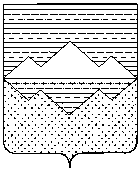 Собрание депутатовСаткинского муниципального районаЧелябинской областиРЕШЕНИЕот 6 декабря 2021 года №165/29	г.СаткаО внесении изменений в решение Собрания депутатов Саткинского муниципального района от 27.12.2017 № 280/35 «О принятии Положения об оплате труда лиц, замещающих муниципальные должности и осуществляющих свои полномочия на постоянной основе, муниципальных служащих в новой редакции»В соответствии с Постановлением Правительства Челябинской области № 723-п от 25.12.2020 года «О нормативах формирования расходов бюджетов городских округов, муниципальных районов, внутригородских районов, городских и сельских поселений Челябинской области на оплату труда депутатов, выборных должностных лиц местного самоуправления, осуществляющих свои полномочия на постоянной основе, и муниципальных служащих на 2021 год» (в редакции от 19.11.2021 г.), Уставом Саткинского муниципального районаСОБРАНИЕ ДЕПУТАТОВ САТКИНСКОГО МУНИЦИПАЛЬНОГО РАЙОНА РЕШАЕТ:Внести в решение Собрания депутатов Саткинского муниципального района от 27.12.2017 № 280/35 «О принятии Положения об оплате труда лиц, замещающих муниципальные должности и осуществляющих свои полномочия на постоянной основе, муниципальных служащих в новой редакции» (в редакции от 14.10.2021 г.), следующие изменения: приложение 1 изложить в новой редакции (приложение 1 к настоящему решению);приложение изложить в новой редакции (приложение 2 к настоящему решению);приложение 4 изложить в новой редакции (приложение 3 к настоящему решению).          2. Настоящее Решение вступает в силу с момента подписания и распространяется на правоотношения, возникшие с 1 октября 2021 года.          3. Контроль за исполнением настоящего решения возложить на комиссию по финансам, бюджету и экономической политике (председатель – А.А. Витьшев).Глава Саткинского муниципального района					А.А. ГлазковПриложение № 1к решению Собрания депутатов Саткинского муниципального районаот 06.12.2021 г. № 165/29«Приложение №1к положению, утвержденному решением Собрания депутатов Саткинского муниципального района от 27.12.2017 № 280/35Размеры денежного вознаграждения лиц, замещающих муниципальные должности в органах местного самоуправления Саткинского муниципального районаПримечание: Денежное вознаграждение лиц, замещающих должности и осуществляющих свои полномочия на постоянной основе, рассчитывается исходя из должностных окладов, указанных в скобках.Приложение № 2к решению Собрания депутатов Саткинского муниципального районаот 06.12.2021 г. № 165/29«Приложение №2к положению, утвержденному решением Собрания депутатов Саткинского муниципального района от 27.12.2017 № 280/35Размеры должностных окладов муниципальных служащих органов местного самоуправления Саткинского муниципального района Приложение № 3к решению Собрания депутатов Саткинского муниципального районаот 06.12.2021 г. № 165/29Приложение № 4к решению Собрания депутатов Саткинского муниципального районаот «27» декабря 2017 г. № 280/35Предельные нормативы формирования расходов на оплату труда лиц, замещающих муниципальные должности и осуществляющих свои полномочия на постоянной основе, и муниципальных служащих (включая начисления на заработную плату), за исключением расходов, осуществляемых за счет целевых межбюджетных трансфертов из областного бюджета на 2021 годНаименование должностиРазмеры денежного вознаграждения лиц, замещающих выборные муниципальные должности в органах местного самоуправления Саткинского муниципального района (в рублях)Глава муниципального района106 550(20 876)Председатель представительного органа муниципального района93 297(18 421)Председатель Контрольно-счетной палаты69 650(13 752)Заместитель Председателя Контрольно-счетной 56 935(11 296)Наименование должности Размер должностного оклада муниципальных служащих органов местного самоуправления Саткинского муниципального района (в рублях)Первый заместитель главы муниципального района18 421Заместитель главы муниципального района17 188Управляющий делами, руководитель аппарата13 752Руководитель (управляющий) исполнительного органа местного самоуправления, органа местной администрации с правом юридического лица10 266Первый заместитель руководителя (управляющего) исполнительного органа местного самоуправления, органа местной администрации с правом юридического лица, заместитель руководителя (управляющего) исполнительного органа местного самоуправления, органа местной администрации с правом юридического лица9 822Начальник управления администрации без права юридического лица, председатель комитета администрации без права юридического лица, начальник управления в органе местной администрации с правом юридического лица, начальник отдела органа местного самоуправления, начальник отдела в органе местной администрации с правом юридического лица, начальник отдела в составе управления (комитета) администрации, главный инспектор органа муниципального финансового контроля, инспектор органа муниципального финансового контроля7 513 – 9 373Заместитель начальника управления администрации без права юридического лица, заместитель председателя комитета администрации без права юридического лица, заместитель начальника управления в органе местной администрации с правом юридического лица, заместитель начальника отдела органа местного самоуправления, заместитель начальника отдела в органе местной администрации с правом юридического лица, заместитель начальника отдела в составе управления (комитета) администрации, инспектор-ревизор органа муниципального финансового контроля7 205 – 8 707Начальник сектора в составе управления (комитета) администрации, начальник сектора в составе отдела органа местного самоуправления, помощник главы муниципального района, помощник председателя представительного органа муниципального района, помощник руководителя (управляющего) исполнительного органа местного самоуправления, главный специалист5 286 – 6 270Ведущий специалист4 963 – 5 892Специалист 1 категории4 345 – 5 154Специалист 2 категории3 352 – 4 068Специалист3 348№ п/пНаименование органа местного самоуправления, отраслевого (функционального) органа местного самоуправленияПредельный размер норматива формирования расходов на оплату труда выборных должностных лиц местного самоуправления, осуществляющих свои полномочия на постоянной основе, и муниципальных служащих (включая начисления на заработную плату), за исключением расходов, осуществляемых за счет целевых межбюджетных трансфертов из областного бюджета (в тыс. рублей)1.Администрация Саткинского муниципального района30 725,02.Собрание депутатов Саткинского муниципального района3 337,73.Контрольно-счетная палата Саткинского муниципального района5 246,44.Финансовое управление администрации Саткинского муниципального района19 269,25.Управление материальных ресурсов администрации Саткинского муниципального района2 660,86.Управление строительства и архитектуры администрации Саткинского муниципального района:7 946,07.Управление земельными и имущественными отношениями Администрации Саткинского муниципального района11 481,68Управление жилищно-коммунального хозяйства администрации Саткинского муниципального района3 256,99Управление социальной защиты администрации Саткинского муниципального района 756,50ИТОГО 2021 год84 680,10